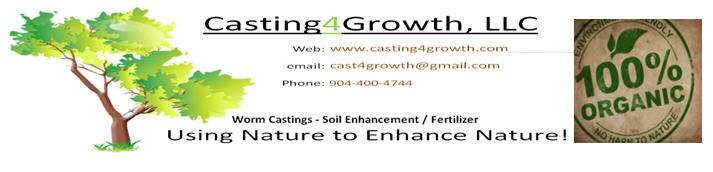 This article was provided to us based on our interest in worm castings and golf courses.  The URL is not known to us.  However, the information provided is excellent for general knowledge of others experience with worm casting in general. Although the article references a specific brand name of worm castings, that is more of a marketing issue than a scientific issue.  Hopefully, this article will assist you in considering and evaluating the use of worm castings as a viable assistant to your current programs.  The article is supported by many positive experiences by others looking for sustainable programs with a friendly and beneficial impact on the environment.  This article is reprinted without any corrections or changes and without any specific permission as it is publically available without indicated requirement for permission to reprint.19 November 2003Written By Rusty Fuller, SuperintendentDalhousie Golf ClubCape Girardeau, MOWorm castings have been used as a fertilizer for many years. In 1986 the public beganLooking for an alternative to chemical and synthetic fertilizers. It was not long beforemost organic growers had used the worm castings and began talking about them togarden clubs. Gardeners and friends. In 1991 Larry Martin, of VermitechnologyUnlimited of Florida started documenting research on worm castings and its effects onplant growth. By the turn of the century, he had perfected and patented theformulation and production for pure worm castings. The consistently highrange of Biodiversity is a mark of excellence in the quality of thisproduct. Since then commercial growers in all types of horticulture and agriculturehas starting using worm castings. Sales of the pure Agrowinn Organic Worm-Castings™ have doubled and now tripled each year. In 2001 at the GCSAAconvention in Orlando, Florida I met Larry on my Environmental Seminar at DisneyWild Life Refuge. He showed me the results of plant growth using the AgrowinnOrganic Worm-Castings™ with before and after photos.Upon my return to the Dalhousie Golf Club, an upscale Nicklaus Designed Course inCape Girardeau in MO, we began an aggressive program with the purchase of 10 tonsof the pure Agrowinn Organic Worm-Castings™. We are finishing our 2nd year of a 3year program and seeing amazing results. We have so far used 70 tons of AgrowinnOrganic Worm-Castings™ all over.Golf Digest ranks the Dalhousie Course in the top ten best new privateclubs for 2003.Superintendent Rusty Fuller, MS in Horticulture at University of Missouri has 14 yearsof transition zone experience. He had spent 6 years at Bellerive C.C. and BooneValley Golf Club. Both have hosted PGA events before construction of the DalhousieGolf Club.Rusty has used the casting in New Construction, Rough, Fairways, Tees,Greens, Bunker Faces, in Divot Mix and on Ornamental LandscapePlants. In 2002 the first year of grow-in situation at Dalhousie Golf Club, we had45 days of above 90's and 60 days without rain.The treated areas were able to hang on through the stress. The second year we had agreat turf year. One of the biggest achievements with the Agrowinn Organic Worm-Castings™ was deep root structure with multiple feeder roots. The turf was able tohandle stress in the heat of the summer. With the pure worm castings we were able toachieve a low mowing height of .084". We were able to keep fast greens, which wereattributed to the large root mass. The roots on greens were never above 10” .Our Bentgrass Tees and Tall Fescue/Bluegrass Rough all had similarresults in rooting and showed great drought and disease resistance.These phenomenal results are attributed to the pure Agrowinn Organic Worm-Castings™ used at the Dalhousie Golf Club.Dave McIntosh, Agronomist and Consultant based in Tequesta, FLhas first hand information about the positive results of the pure Agrowinn OrganicWorm-Castings™ used on the Dalhousie course. He is a consultant for some top golfcourses in the US & Mexico.Roughs and Fairways:The pure Agrowinn Organic Worm-Castings™ were applied to the rough and fairwaywith a TyCrop Spreader with spinners.1st. year applied 1 ton Agrowinn Organic Worm-Castings™ per acre2nd year applied 3/4 ton Agrowinn Organic Worm-Castings™ per acre3rd year will apply 1/2 ton Agrowinn Organic Worm-Castings™ per acre annually.High stress areas were sprayed with the Agrowinn Organic Worm-Castings™ liquidextract on an as needed basis.Greens and Tees:The pure Agrowinn Organic Worm-Castings™ 20% by weight mixed with sandtopdressing and applied to the Princeville Tees and G-2 Greens duringaerification. It was applied to all greens and tees in the Spring and Fall. Thisapplication is very important because it is immediately available to plants and providesthem a long term nutrient sources that completely breaks down. We have checkedrepeatedly and found NO layering. The greens and tees were sprayed weeklywith the Pure Worm Castings Liquid Extract. This liquid extract is produced quite easilyon site by the Dalhousie Maintenance Staff.Bunkers Faces:The pure Agrowinn Organic Worm-Castings™ were applied to Bunker Faces at therate of 1 ton per acre. Bunker Faces aerified and worm castings workedinto holes. The liquid extract was then sprayed on the faces. The man-hourssaved on watering and replacing sod was in the thousands of dollars.Divot Mix:A 20% pure Agrowinn Organic Worm-Castings™ by weight mixed with thesand/seed mix was put into each divot. With the addition of pure worm castings thereis dramatic increase in seed germination in a shorter time frame. This has helped us totake care of5 acres of Princeville Tees.Ornamental Plants:Dramatic results with pure Agrowinn Organic Worm-Castings™ verses syntheticfertilizer results in larger, stronger plants with more brilliant color that after the first hardfrost lived six weeks longer than the synthetic fertilized plants.New Construction:We used 10% Black Castings TM mixed into the sand on each 7.000 sq. ft.practice green. Pure Agrowinn Organic Worm-Castings™ were used on 1/2 acre ofsand capped Tee's mixed at the same rate as the Greens (20% by weight). A lightapplication on the surface before laying sod will accelerate root growth and rapidclosing of the seams.In July liberal amounts of the castings were added to weak areas of the course thathas Zoysia grass. We saw green up and growth in a couple of days. The cool seasonturf showed amazing resiliency in July and August. We have a limited supply ofwater and the plants with their vast root structure were still able to gowith 1/2 the water of the normal 500,000-gallon/day irrigation rate.During this same period I noticed the plants deep color and a decrease in diseaseproblems due to healthier plants. This deep color is contributed to the soluble iron inthe Agrowinn Organic Worm-Castings™. This Summer I did not worry about my turfgrass because of the best root system that I have ever seen on turf grass plants. Thisalso allowed me to mow lower.The biggest asset of the Agrowinn Organic Worm-Castings™ is that isenvironmentally friendly and can dramatically cut down the use of oil based andsynthetic fertilizers and pesticides. The worm castings do not end up in the groundwater, ponds, lakes and streams.The EPA monitored wetlands at the Dalhousie Golf Club is usingAgrowinn Organic Worm-Castings™ to grow all the plants and trees.PS: It has been approved by the Iowa State DNR to be used by the homeownerssurrounding the Clear Lake State Park in Clear Lake, IA.In two years of work with pure Agrowinn Organic Worm-Castings™, wehave seen amazing results. We are excited and look forward to next ye atto see how much easier it will be to maintain this course as one of thevery best inthe US and do it at a cost savings.Here are some of the results that we have seen thus far:* A reduction in water use* A reduction in pesticide use* A reduction in man hours/labor* Better Turf quality* Better putting surfaces - lower mowing heights* No Thatch problem with G2 Bentgrass noted at this time* Helped reduce Phosphate * in our water* Reduced Nitrogen use significantlyOverall we saw big decrease on the money spent on fertilizer, Pesticidesin particular Fungicides, man-ours & water.Proven Results !Dalhousie Golf Club, MO was voted in the top ten for private clubs In the United Statesin 2003’s Golf Digest. Rusty Fuller is superintendent of the club and has beer usingPure Black Castings since 2001 and has this to say about the product:Ease of Use:Agrowinn Organic Worm-Castings™ is remarkably easy to use. It may be applied atany time and does not require use of protective gear. After application our productrequires no waiting period before golf play can begin. It is readily visible afterapplication and breaks down completely and easily.Environmentally Friendly:The biggest asset of Agrowinn Organic Worm-Castings™ is that it is environmentallyfriendly and can dramatically cut down on the use of oil based and synthetic fertilizersand pesticides. The worm castings do not end up in the ground water, ponds, lakesand streams.It has even been approved by the Iowa State Department of Natural Resources to beused by the home owners surrounding Lake State Park in Iowa.In addition, the EPA monitored wetlands at Dalhousie Golf Club in Cape Girardeau willgrow all the plants and trees there with Agrowinn Organic Worm-Castings™.